Areas of Expertise        Recruitment EmployeeVisa process & Liaising GOV  Admin & Documentation Performance Management Legislation & PurchasingTraining & DevelopmentPay Roll & CompensationAbsence managementConflict solution Academic/Professional Credential Graduate (Peradeniya)BA in Islamic Studies -Jamiya NaleemiyaDiploma in Computer ApplicationDiploma in Business ManagementAdvance Certificate in EnglishPersonal SkillsPlanning/Decision making Communication/Adoptable with Technological EnvironmentLanguageTamil    : NativeEnglish : Reading/Writing/SpeakingArabic  : Reading/Writing/SpeakingMalayalam: SpeakingPersonal DetailsDate of Birth	: 25/05/1981 Gender 		: Male                                                                                                                                                      Civil Status	: Married   Nationality	: Sri LankanMOHAMED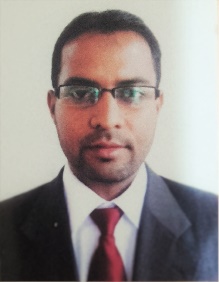 MOHAMED.355872@2freemail.com 	            	Human Resource Officer Multi-skilled professional with good all-round HR advisory skills. Very capable with an ability deal with all the recruitment and resourcing needs of an organisation. Experienced in providing timely and up to date HR advice to both managers and employees whilst at the same time making sure both the employee and employers interests are best represented. Extensive knowledge of working practices, recruitment, pay, conditions of employment and diversity issues. WORK EXPERIENCE 					    PERIODHR/Admin Assistant					(2007-2008)Softlogic (PVT .LTD)Srilanka(Main Function was Admin Support/Accounts Assistance/Front office)  Project Officer 					(2008-2010)Muslim Foundation For Culture& Development (NGO)Srilanka(Main Function was Implementing Projects/Field visit/Reporting to CEO Managing the Project Staff / Dealing with Project Manager) HR Executive 					 (2011-2014)Qatar Sat Trading & ContractingQatarRecruitment needs & employment issues of the company/ Ensuring the timely recruitment of new employees into the business from the initial job offer being made through to their induction/ Dealing with redundancies,./Assisting in the short listing of suitable candidates from applications./Dealing and advising on disciplinary and grievance procedures./Preparing payroll./ Assisting in the set up and maintenance of client & candidate databases/ Conducting inductions for new employees/ Providing employment references for past employees. HR Officer 						(2016- To Date)AL DALOOP GROUP QatarWriting the terms of employment & contracts for new employees. / Conducting interview with job applicants, asking relevant questions. Writing job specifications and designing job adverts. / Deciding which online job sites & newspapers to advertise jobs in./ Conducting pre-employment checks on job applicants i.e. references, medical approval, academic / Salary reviews, examination awards etc Developing & improving existing HR procedures and processes. / Making sure that any promotions, transfers and pay rises take effect as planned. / Can ensure a company has the right balance of staff in terms of skills & experience/ Experience of employee salary reviews. Able to analyse and interpret complex information. / Able to deal with highly confidential matters professionally & discreetly. 